 363PrintEmailDownloadBuyAsk a question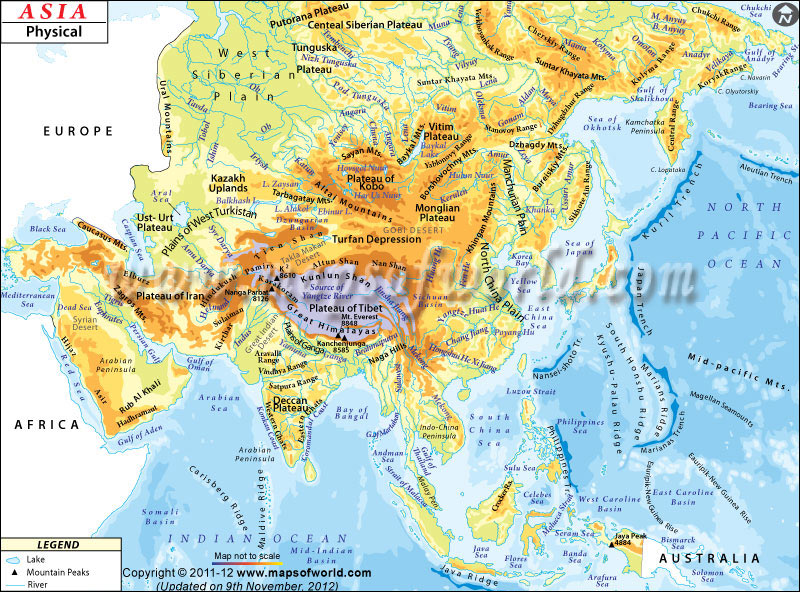 